УКРАЇНАМЕНСЬКА  МІСЬКА  РАДАМенського району Чернігівської областіР О З П О Р Я Д Ж Е Н Н Я  Від  20 лютого 2019 року                                                             № 38Про внесення змін до розпорядження№23 від 01.02.2019 року «Про скликання виконкому»         Керуючись Законом України «Про місцеве самоврядування в Україні» та враховуючи  Регламент роботи виконавчого комітету міської ради, з метою забезпечення належної організації роботи виконавчого комітету, внести зміни до пункту 1 Розпорядження міського голови №23 від 01.02.2019 року «Про скликання виконкому», змінивши дату та час проведення чергового засідання виконкому на 21 лютого 2019 року  о 15-00 год., при цьому замінивши слова та цифри «22 лютого 2019 року о 10-00 год.» на слова та цифри - «21 лютого 2019 року о 15-00 год.»Міський голова                                                         Г.А. Примаков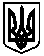 